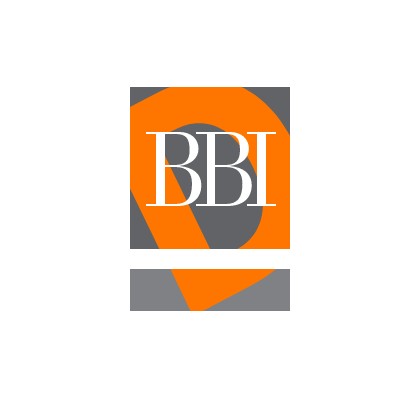 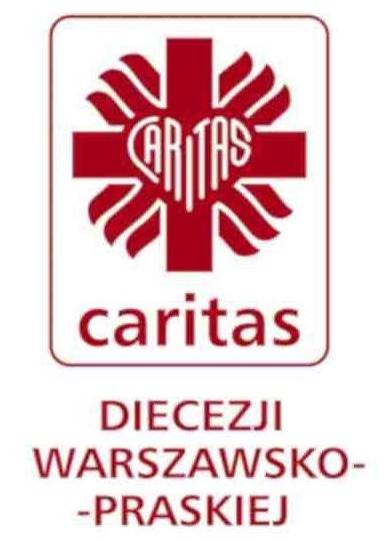 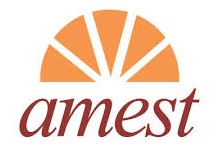 Dodatkowa pomoc bezdomnym w Warszawie podczas pandemii koronawirusaCaritas Diecezji Warszawsko-Praskiej doposażył jadłodajnię dla ubogich i bezdomnych na warszawskiej Pradze. Pieniądze na zakup nowoczesnego, specjalistycznego sprzętu gastronomicznego przekazali przedsiębiorcy, Felice Scoccimarro oraz Rafał Szczepański, którzy rozpoczęli w ten sposób kolejny projekt stałej, charytatywnej pomocy na rzecz najbardziej potrzebujących. Oprócz wyposażenia zwiększającego możliwości jadłodajni, przedsiębiorcy ofiarowali Caritasowi maseczki i środki higieny osobistej. Pandemia koronawirusa to czas szczególnie trudny dla osób ubogich i bezdomnych. Dla wielu z nich jadłodajnia dla ubogich Caritas Diecezji Warszawsko-Praskiej przy ulicy Grochowskiej 111/113 stwarza możliwość spożycia posiłku w ciągu dnia. 5 dni w tygodniu wydaje się tam do 700 posiłków dziennie. W tym obiekcie bezdomni mogą również otrzymać wszechstronną pomoc: możliwość noclegu w ogrzewalni, kąpieli, zabiegów pielęgnacyjno-higienicznych czy zmiany ubrania.Ośrodek Caritas DWP wymagał wyposażenia w profesjonalne urządzenia niezbędne przy żywieniu zbiorowym. Z pomocą przyszli przedsiębiorcy, Felice Scoccimarro oraz Rafał Szczepański, wspierający również inne dzieła Caritas. – Czasy wielkich kryzysów to niestety chwile, w których zapominamy o osobach słabszych, bo sami mamy własne problemy związane z pracą i niezapłaconymi rachunkami. Jednak szczególnie w takich momentach, gdy jest naprawdę źle, należy pokazywać, że jesteśmy jedną wspólnotą, i że każdy człowiek jest taki sam. Bez względu na jego wygląd i status materialny – podkreśla Felice Scoccimarro, prezes spółki Amest, członek Międzynarodowej Papieskiej Akademii Mariologicznej.– Pracujemy razem, aby ułatwić osobom potrzebującym dostęp do produktów pierwszej potrzeby. Zakupiliśmy nowoczesne urządzenia gastronomiczne, pozwalające na efektywniejszą pracę jadłodajni Caritasu, a także przekazujemy maseczki i środki higieny. Nie chcemy jednak ofiarowywać wyłącznie pomocy materialnej. Niejednokrotnie istotnym wsparciem jest rozmowa, wysłuchanie, odpowiednie poradnictwo, profilaktyka i leczenie uzależnień oraz motywowanie do zmiany. Nasza akcja uwzględnia zaoferowanie wsparcia tym osobom, które będą gotowe podjąć decyzję o zmianie swojego życia – zaznacza Rafał Szczepański, wiceprezes spółki BBI Development S.A. oraz prezes Fundacji Pamięci o Bohaterach Powstania Warszawskiego.  – Dzięki pomocy, którą otrzymaliśmy, będziemy mieli możliwość wydawania większej liczby posiłków osobom bezdomnym. To dla nas ogromna wartość, że w tym czasie będziemy mogli zaspokajać rosnące potrzeby ubogich – dodaje Ks. Kamil Chojnacki, Dyrektor Caritas Diecezji Warszawsko-Praskiej. ***Obiekt przy ul. Grochowskiej 111/113 to placówka Caritas wyremontowana w ostatnich latach nakładem Urzędu m.st. Warszawy. Mieści się w nim jadłodajnia, z której może jednorazowo skorzystać 50 osób, łaźnia oraz ogrzewalnia na 50 miejsc dla mężczyzn i kobiet. Wszystko pod jednym dachem w łatwo dostępnym dla potrzebujących miejscu. Felice Scoccimarro i Rafał Szczepański to społecznicy i przedsiębiorcy, wspierający również inne projekty charytatywne Caritas. W ostatnich miesiącach współorganizowali m.in. akcje: Komputer dla ucznia, Serce dla Powstańców, Sąsiedzi Sąsiadom oraz projekt wsparcia ubogich rodzin na terenie powiatu otwockiego. Więcej informacji udziela:Włodzimierz WieczorekKoordynator akcjim: +48 881 512 212e: wlodek.m.wieczorek@gmail.com